تمرین سری پنجم دینامیک گازهافصل هشتم1۱.  ضرایب برآ و پسا را برای باله متقارنی به شکل الماس که در ارتفاع ۱۰ کیلومتری از سطح زمین با زاویه حمله ۵ درجه پرواز می‌کند به دست آورید. (t/c = 0.1)۲. باله مسطح فراصوتی با یک قسمت آویخته مطابق شکل را در نظر بگیرید. ضرایب برآ و پسای باله را در زاویه حمله 10o ، زاویه آویز 5o و در ماخ پرواز 2.2 به دست آورید.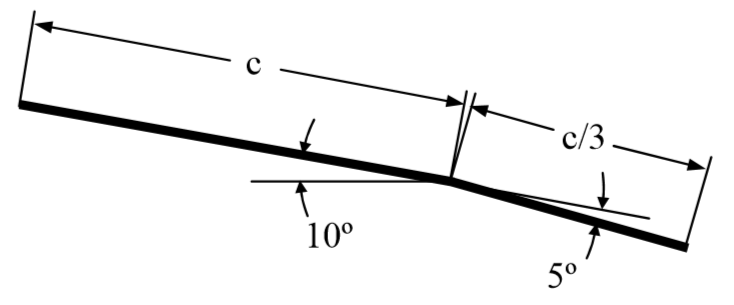 ۳. ضرایب برآ و پسا را برای باله فراصوت و متقارن مطابق شکل در زاویه حمله 5o به دست آورید.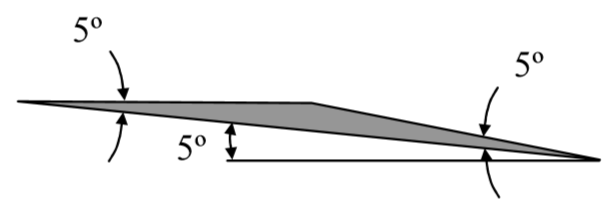 